ДЕТСКА  ГРАДИНА  „Русалка”гр. Видин, ул. „Свети Ромил Видински” N 78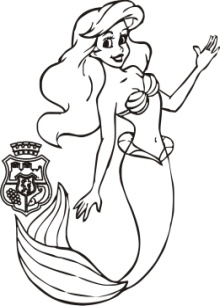 тел. 094 601764; e-mail: odz_rusalka_vidin@abv.bg______________________________________________ДНЕВЕН РЕЖИМ №ЧасРежимен моментЗабележка17.00 – 8.15Сутрешен прием на децата, медицински филтър, игри за адаптацияДецата се посрещат на отделен за групата страничен вход;Дезинфекция;28.15 – 8.30Утринна гимнастика по групиПри хубаво време – в двора на ДГ38.30 – 8.40Утринен тоалетЗадължително миене на ръце;48.40 – 8.50 Подготовка за закускаПодреждане на масата със салфетки и др.58.50 - 9.10 Закуска6.9.10 – 9.20Тоалет7.9.20 – 09.40Основна форма на педагогическо взаимодействие - 1По утвърден учебен план на ДГ8.09.40 – 09.50Подкрепителна  закуска - плодОтново измиване на ръцете с топла вода и сапун;9.09.50 - 10.30 Основна форма на педагогическо взаимодействие - 210.10.30 – 11.30 Допълнителни форми: творчески игри , индивидуална работа с децата, забавления, празници, игри на открито, Монтесори занималня, допълнителни пед.услуги;Разширяване и усъвършенстване на компетентностите11.11.40– 11.50ТоалетИзмиване на ръцете с топла вода и сапун;12.11.50 – 12.00Подготовка за обяд13.12.00 – 12.45Обяд14.12.45 – 13.15ТоалетИзмиване на ръцете с топла вода и сапун;15.13.15 – 15.00Сън и почивка 16.15.00 – 15.45 Тоалет  и закуска17.15.45 – 16.05 Допълнителни форми на педагогическо взаимодействие.За надграждане на компетентности18.16.05 – 17.00Допълнителни педагогически услугиКогато е разшерено!19.17.00 – 19.00Допълнителни форми : Монтесори занимания,разговори с родители и изпращане на децата